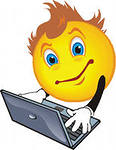 WELCOME TO OUR COMPUTER CLUB!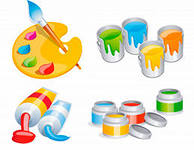 WOULD YOU LIKE TO BE AN ARTIST?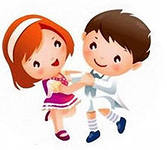 ARE YOU A DANCER?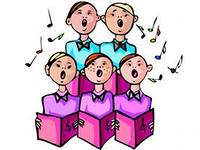 JOIN OUR SINGING CLUB!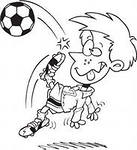 WELCOME TO OUR FOOTBALL CLUB!